ИнформацияМКОУ СОШ №14 о проведенном субботнике в рамках краевой Акции «Сохраним природу Ставрополья»      11 марта 2017 года в МКОУ СОШ №14 был проведен субботник в рамках Акции «Сохраним природу Ставрополья». В субботнике приняли участие обучающиеся 2-11 классов – 289 школьников под руководством классных руководителей.       Фотоотчет прилагается.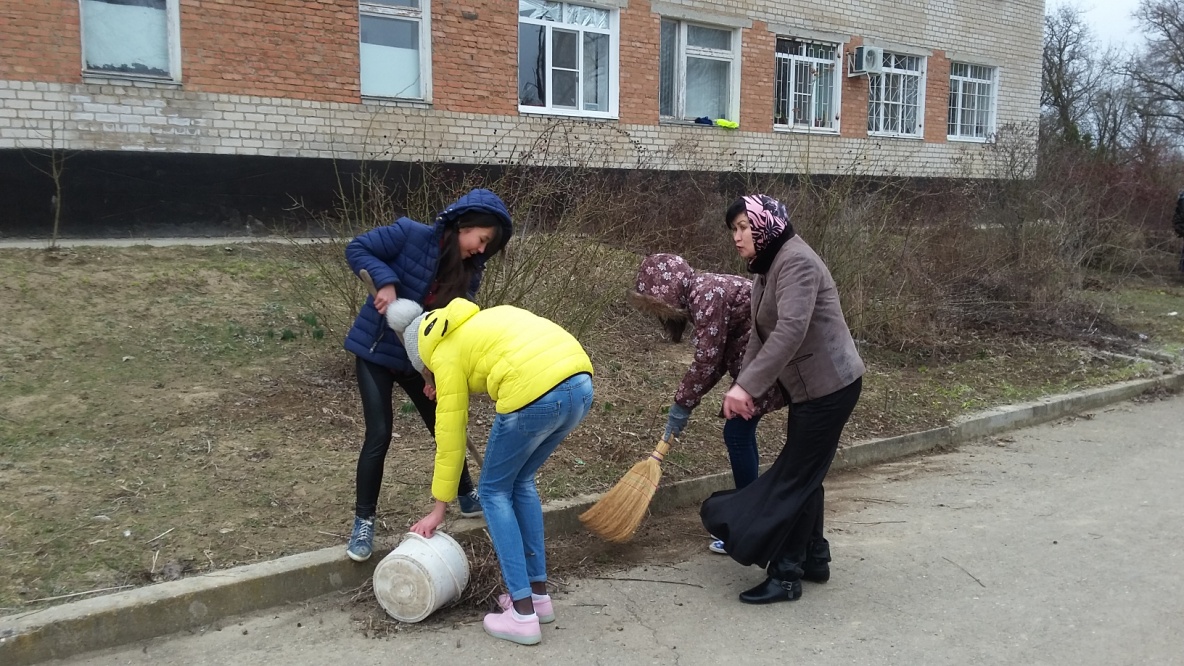 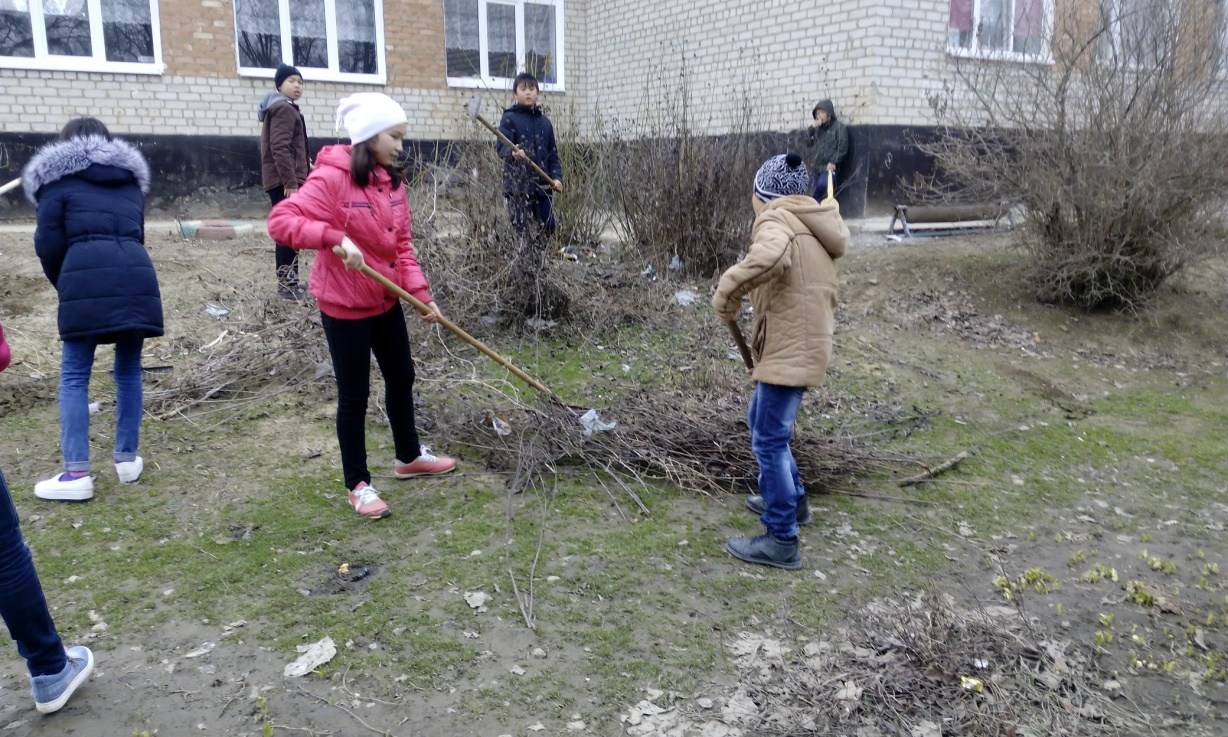 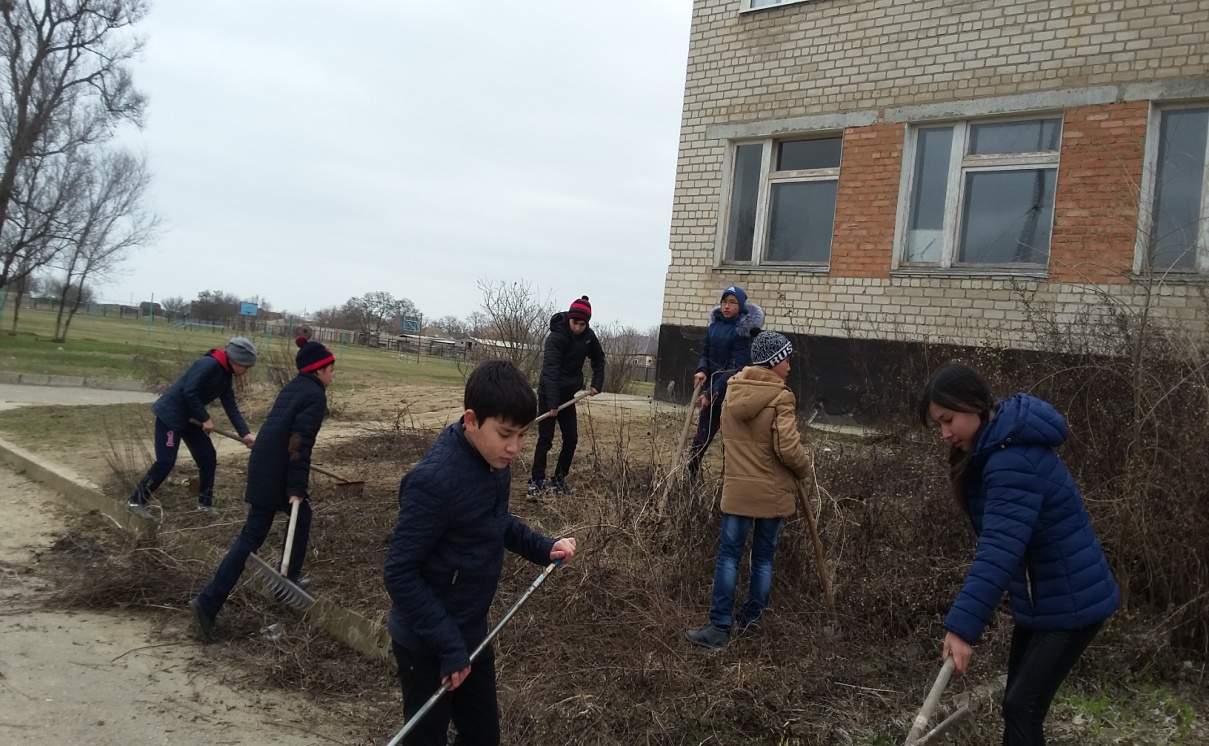 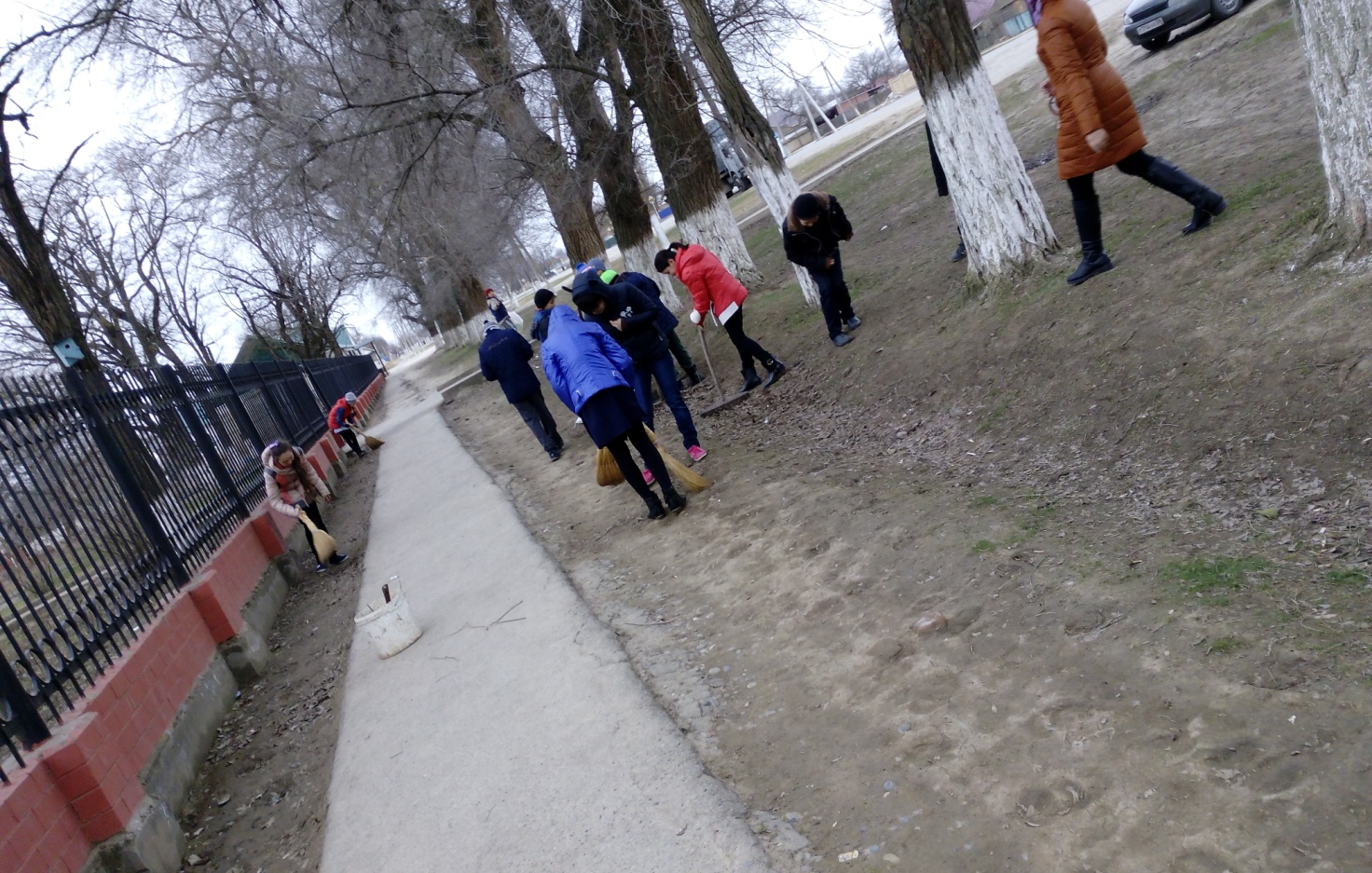 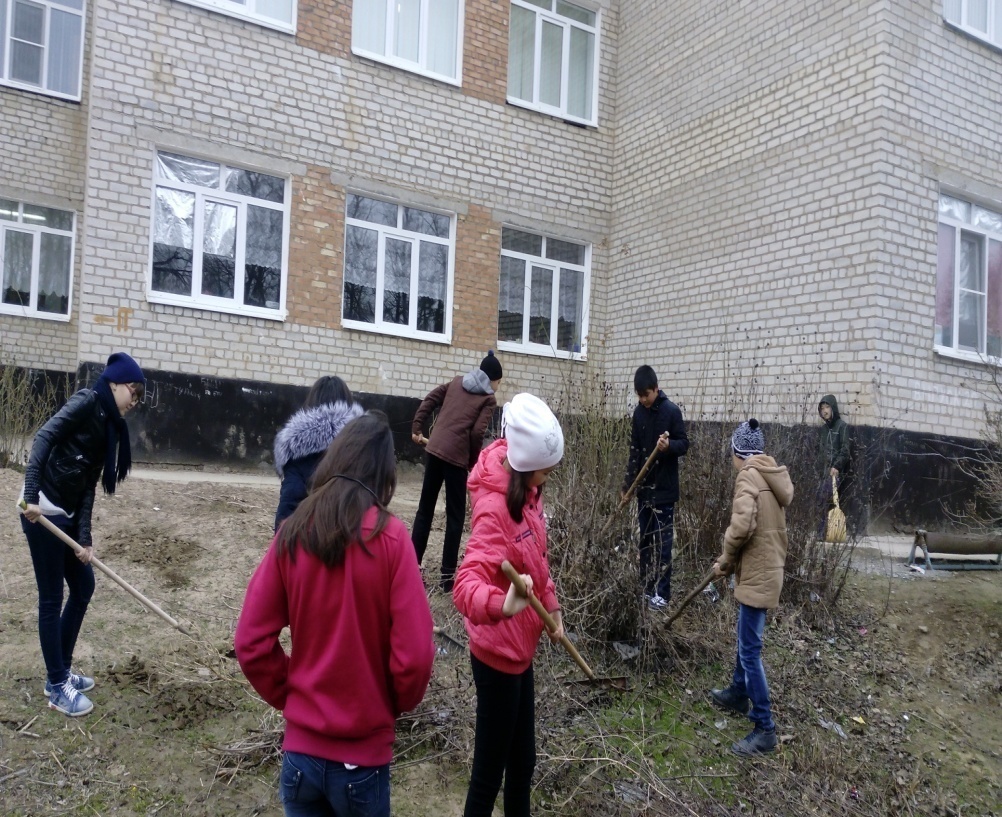 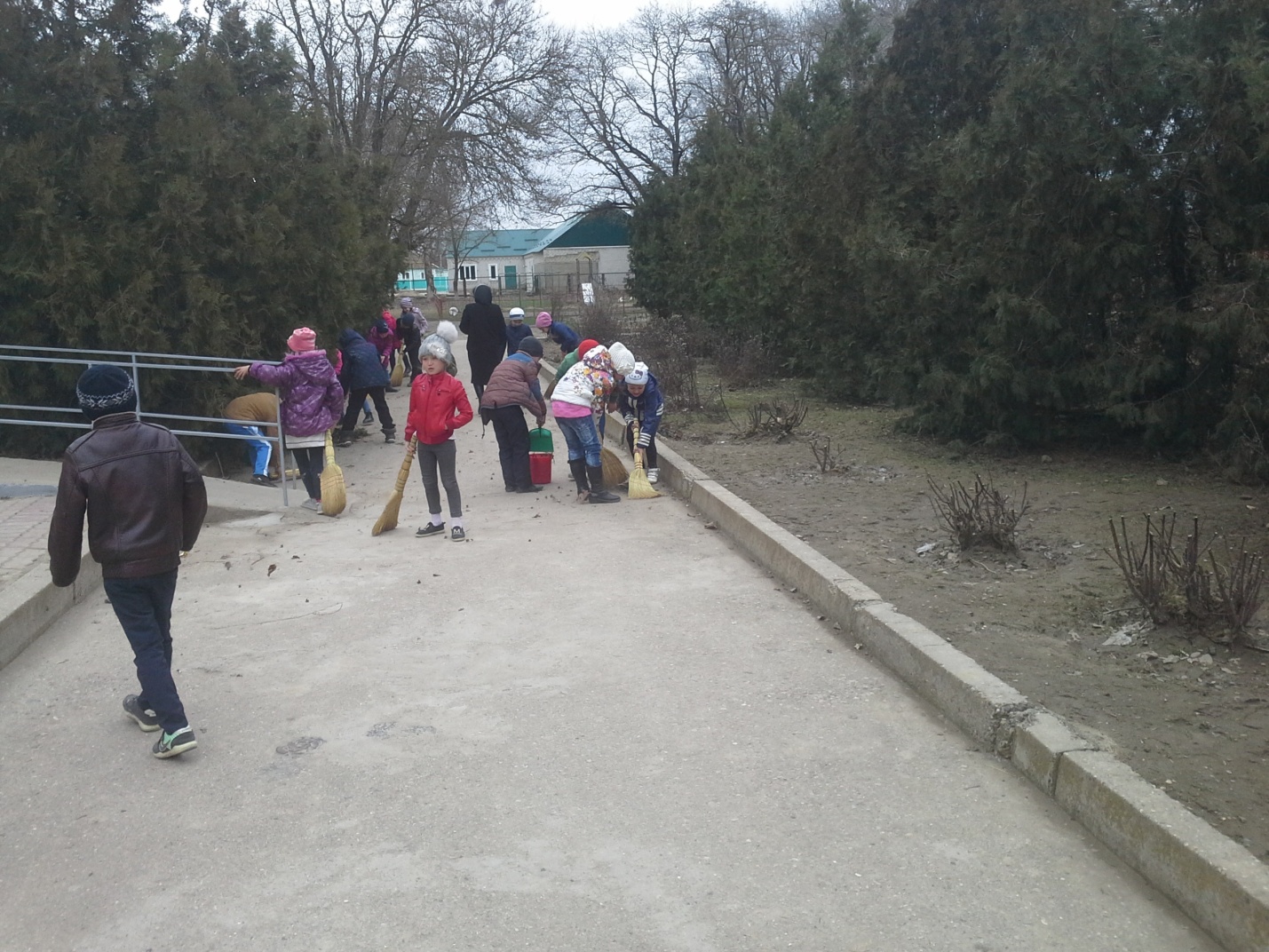 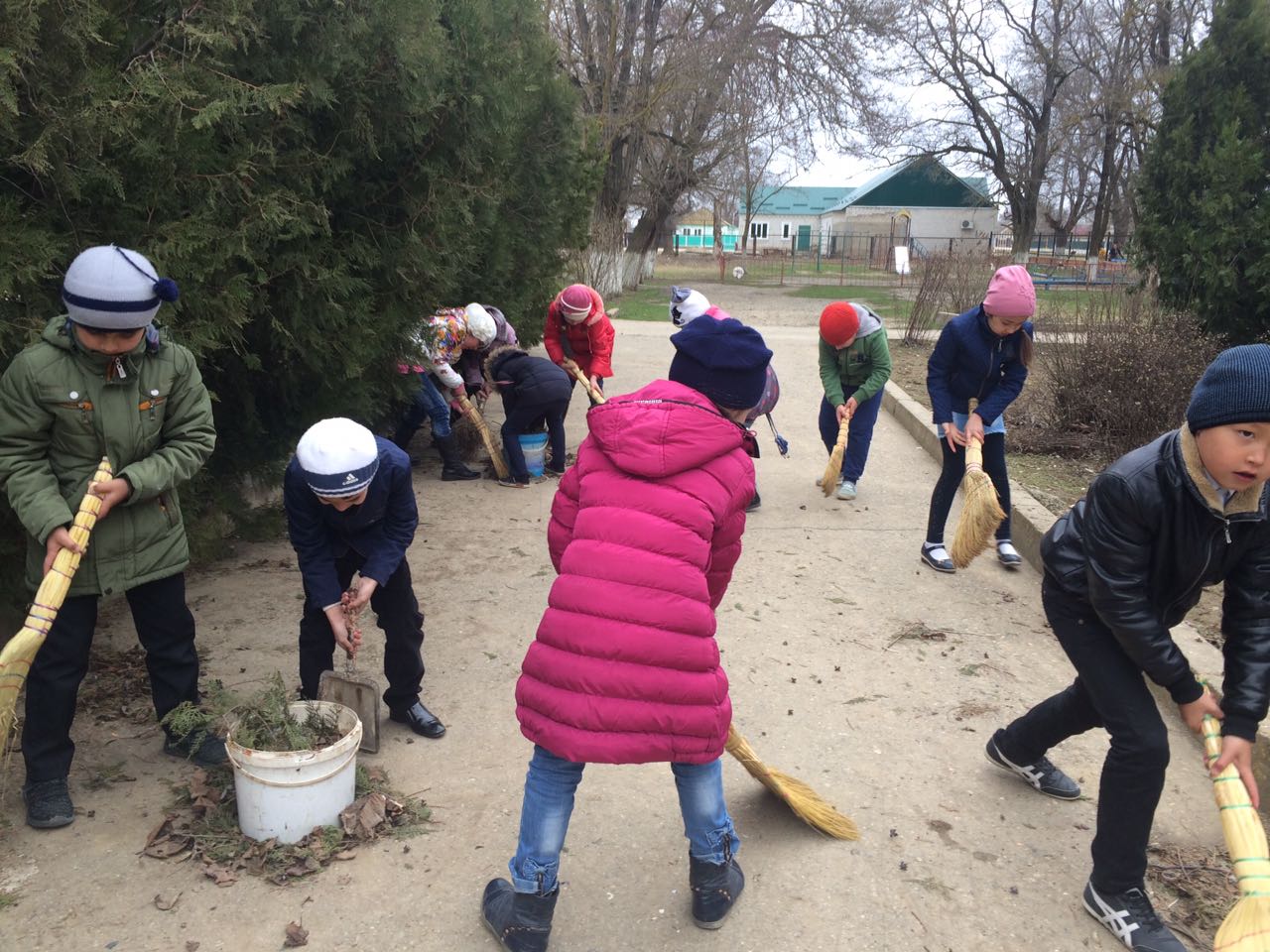 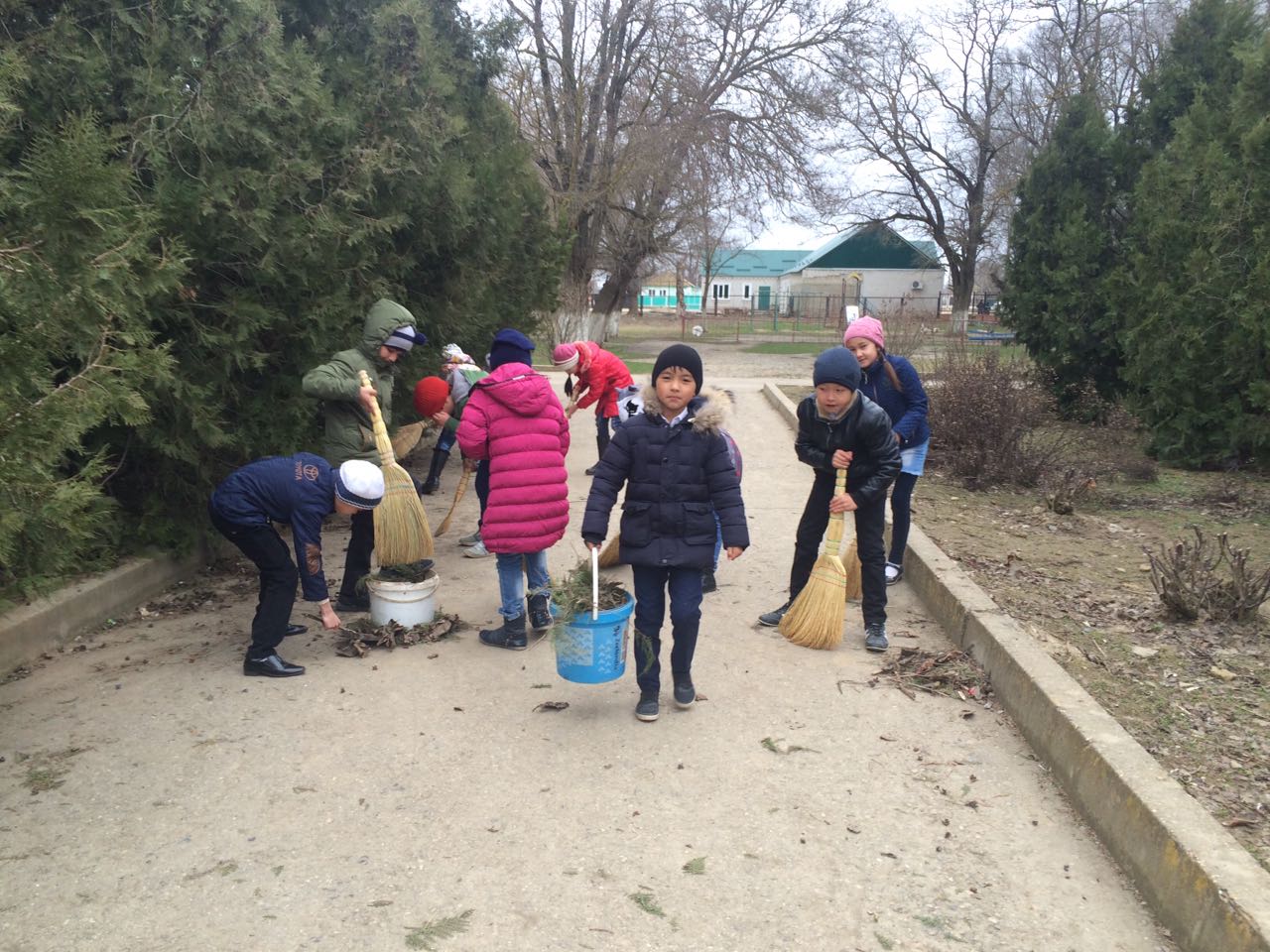 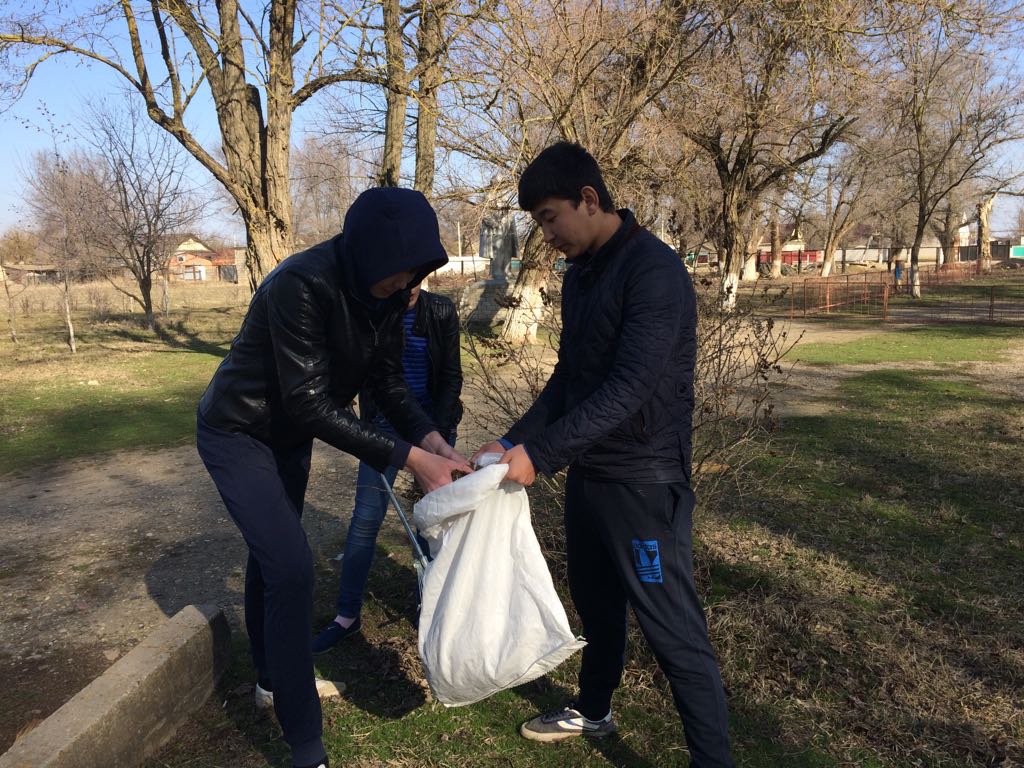 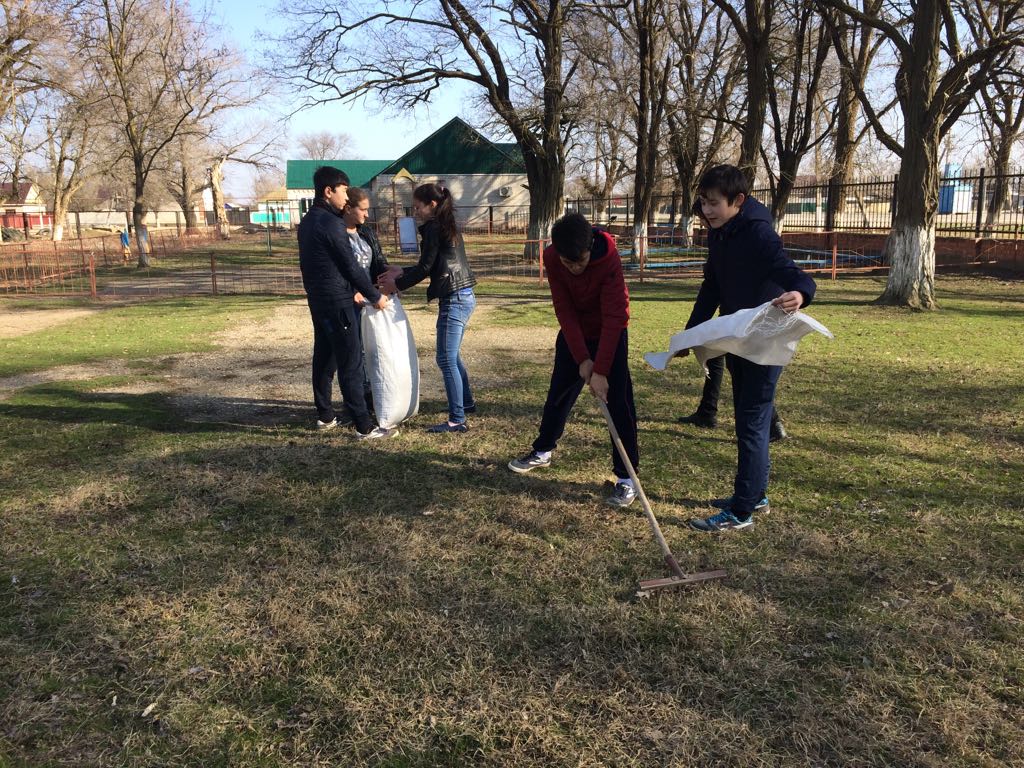 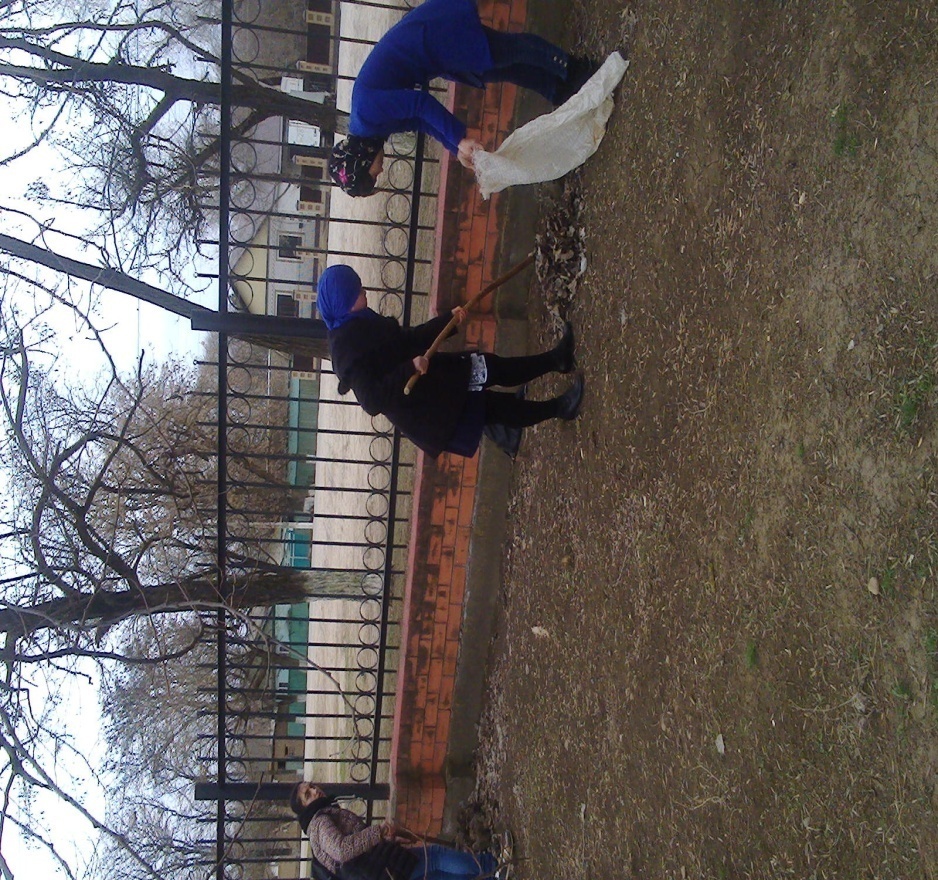 Заместитель директора по ВР                      Аджиниязова Р.И.